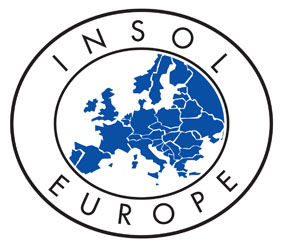 Inside Story – March 2020Examinership: The Irish Rescue Process 30 Years LaterIrene Lynch Fannon, Professor of Law, University College Cork, 
Ireland <i.lynchfannon @ucc.ie>.IntroductionIn 1990, Ireland introduced a rescue process which reflects all of the main components of the Preventive Restructuring Directive (1023/2019) (“PRD”). This procedure was originally contained in a larger scheme of corporate law reform and consolidation designed in the late 1980s, but the rescue process was extracted and passed hurriedly in September 1990 to respond to a crisis in the Irish beef industry. This first outing of what was called the Examinership process was a spectacular success leading to the rescue of the Goodman Group. The remainder of the original legislation was passed later in 1990.The Examinership process contains all of the key features in the PRD. It provides for a stay of 70 days with the possibility of extension. There is a threshold test where the court must be satisfied that the company is insolvent or likely to be insolvent, that there is a ‘reasonable prospect of survival’ and that no petition for the winding up of the company persists. There is provision for intra- and cross-class cram down and final confirmation of the plans by a judicial authority, namely the High Court. The legislation also provides for a test of fairness under the rubric of ‘unfair prejudice’ as also described in Article 11 of the PRD.The Three Phases of the History of ExaminershipThe First Phase: A Radical DepartureOver the 30 years since its introduction, the use of the Examinership process can be divided into three periods. In the initial phase, the process represented quite a radical departure from the existing insolvency framework, which had been dominated in the 1980s by significant liquidations and the ever present possibility of receiverships- a significant right granted to secured creditors which continues to be a feature of insolvency proceedings in most common law countries. In this phase, a number of decisions of the Irish High Court and Supreme Court underlined the radical nature of the process, particularly when it provided for the compromise of existing creditor rights to facilitate new investment. Commentators on the PRD would do well to understand that the intent of a rescue process is to disrupt with a view to rescue and so, it is argued here, that some compromise of existing rights is absolutely necessary for rescue to work effectively.Decisions in Re Atlantic Magnetics Ltd. and Re Holidair underlined the important changes to the insolvency landscape introduced by examinerships. In Atlantic Magnetics Ltd., McCarthy J. in the Supreme Court noted that examinership was introduced to provide for the protection of the company itself and its creditors as a whole stating that the ‘fate of the company and those who depend upon it’ should not lie solely in the hands of secured creditors ‘to the inevitable disadvantage of those less protected’. In this phase, the courts supported significant rearrangement of creditors’ expectations including a quite controversial ability of the examiner to disclaim pre-existing contractual agreements, which was subsequently amended in later legislation. In addition, the use of the provisions allowing the examiner to borrow new funds together with a certification of expenses process was used in a controversial manner to give additional priority to new financiers.Settling Down: A Second PhaseIn a second phase, following some amendments to the process in 1999, in response to concerns from lenders, the examinership process settled down. That said, the period from 1999 to 2004 was a period of boom, sometimes referred to as the ‘Celtic Tiger’ years where there was not much need for formal corporate rescue.Ongoing Supervision and the Court’s Role: The Third PhaseIn the third phase, following the financial crisis, the importance of examinership again became apparent. A key feature of the process is the ongoing role of the courts which provides the benefits of supervision. This has become very important in terms of bringing successful rescue to completion. Nevertheless, this characteristic adds to the cost of the process. In 2013, legislation was introduced to allow for the conduct of examinerships through a lower court with a view to reducing costs and making the process more attractive to the SME sector. This legislation is now consolidated in the Companies Act 2014. As a strategy its success has been limited.Also in the third phase, decisions such as Vantive Holdings and McInerney have underlined the role of the court in ensuring that the examinership process is operated fairly. This observation sounds a note of caution regarding the options available in the PRD to adopt a rescue process which does not include the supervision of a court or administrative authority. That said, the PRD does not envisage that this option is available where cram-down provisions are operated and as described, the examinership process includes cross class and intra class cram down provisions.In Vantive Holdings, objecting creditors based their arguments on the threshold test which includes an assessment of whether there is a ‘reasonable prospect of survival’ of the entity. The court’s refusal to allow the appointment of an examiner was extremely significant, not only in relation to the fate of that large construction enterprise, but also in relation to the recognition of the fact that the economy was in crisis and that the Irish property market had collapsed. Kelly J., in refusing to allow the examiner to be appointed, stated that the supporting projections for the company’s recovery appeared:“to be lacking in reality given the extraordinary collapse that has occurred and the lack of any indication of the revival of fortunes in the property market”.The later decision in McInerney similarly underlines the role of the court in approving a final compromise. The tests included in the legislation designed to ensure fairness as between all creditors have been further developed.Going ForwardThe recognition that corporate rescue is not for all enterprises, nor indeed all situations, has led to a measured response to the ebullient early days of examinership and corporate rescue. A cautionary note to sound, following the 30-year period of examinership, is that, although rescue is an important part of the insolvency framework, it must not be overrated. The policy objectives of rescue are reiterated but tempered with experience. In Traffic Group, Clarke J. stated the original aims of examinership as facilitating the continuation of the enterprise:“for the benefit of the economy as a whole and, of equal, or indeed greater, importance to enable as many as possible of the jobs which may be at stake in such enterprise to be maintained”.However, it was also stated that examinership was:“not designed to help shareholders whose investment has proved to be unsuccessful. It is to seek to save the enterprise and jobs.”A similar observation was also made by the same judge, who is now the Chief Justice, in Re Vantive Holdings. And similarly, in the later case of McInerney, it was observed by the Supreme Court that the legislation is aimed at rescuing ‘fundamentally sound businesses… in a manner that is not unfair to any party’. In that later case, the principles of unfair prejudice were used to ground a refusal to accept a compromise.In conclusion, the Irish experience as expressed through legislative amendments, but more importantly through an important range of cases and court decisions, provides a rich vein of study for those considering implementation of the PRD and its implications.